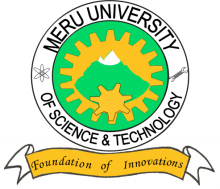 MERU UNIVERSITY OF SCIENCE AND TECHNOLOGYP.O. Box 972-60200 – Meru-Kenya.Tel: 020-2069349, 061-2309217. 064-30320 Cell phone: +254 712524293, +254 789151411Fax: 064-30321Website: www.must.ac.ke  Email: info@must.ac.keUniversity Examinations 2015/2016FIRST YEAR, FIRST SEMESTER EXAMINATION FOR BACHELOR OF SCIENCE FOOD SCIENCE AND TECHNOLOGY, BACHELOR OF SCIENCE HUMAN NUTRITION & DIETETICS, BACHELOR OF SCIENCE FOOD SCIENCE AND MANAGEMENT, BACHELOR OF SCIENCE IN ANIMAL HEALTH PRODUCTION AND BACHELOR OF SCIENCE IN CROP PROTECTIONSZV 3100: PRINCIPLES OF BIOLOGYDATE: NOVEMBER, 2015							TIME: HOURSINSTRUCTIONS:  Answer question one COMPULSORY and any other two questions.QUESTION ONE – (30 MARKS) Explain what the cell theory is and state two exemptions to it.		(4 Marks)List the differences between plant and animal cells.			(3 Marks)Name the four classes of bones.						(4 Marks)Name the three types of joints.						(3 Marks)Explain the functions of the  main artery and the vein in the circulatory system of a mammal 									(4 Marks)List the three types of tissues found in plan.				(3 Marks)List any four functions of plant roots.					(4 Marks)What is binomial nomenclature?					(2 Marks)Explain the benefits of taxonomy.					(3 Marks)QUESTION TWO (20 MARKS)Discuss using a clearly labeled diagram the integumentary system of a cow.	(20 MarksQUESTION THREE (20 MARKS) Discuss using a clearly labeled diagram the parts of a generalized eukaryotic cell.	(20 Marks)QUESTION FOUR (20 MARKS)Describe systematically how water moves from the soil to the leaves in a plant.	(20 Marks)QUESTION FIVE (20 MARKS)Discuss using a clearly labeled diagram how nitrogen circulates in the atmosphere.(20 Marks)